En el Siguiente juego de palabras denominado  Criptocarisma  tiene por objeto identificar el mensaje escondido según la pista de palabras que se le dan. LUEGO DE CONTESTAR TODAS LAS AFIRMACIONES, PREGUNTAS Y DENOMINACIONES CON LAS INICIALES DEBERAS LLENAR EL CUADRO QUE ESTÁ AL FINAL SEGÚN EL ORDEN QUE CORRESPONDA Y DESCUBRIRAS LA RESPUESTA A LA INTERROGANTE QUE SE PRESENTA A CONTINUACIÓN.¿Qué hay en tu mirada Mujer?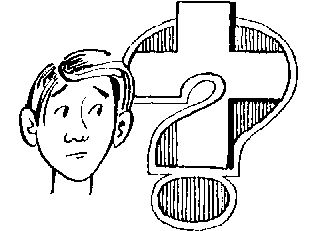 1.- CUALIDAD DEL SENCILLO  S _ _ _ _ _ _ _ _2.- PERSONA QUE PRACTICA EL ENTUSIASMO E_ _ _ _ _ _ _ _ 3.-RELATIVO A LA NATIVIDAD, ACCION DE NACER.N_ _ _ _ _ _ _ _ _4.-LO CONTRARIO DE LA NOCHE?D_ _5.-ACCIÓN Y EFECTO DE ENTREGA.E_ _ _ _ _ _ _ 6.- BUSCA PRIMERO EL ¿? DE DIOSR_ _ _ _7.-NOMBRE DEL GRUPO JUVENIL DEL ARTESANAL EL PILAR O _ _ _ _ 8.- CUANDO DUERMO ES PORQUE TENGO ¿?S_ _ _ _ 9.- FERVOR POR ALGO: IMAGEN, ALGUIEN EN PARTICULAR,  RELIGIOSIDAD.D_ _ _ _ _ _ _10.-HALLAR, ACCIÓN Y EFECTO DE ENCUENTROE_ _ _ _ _ _ _ _11.- LA CONGREGACIÓN NACE EN EL ¿? DE NUESTRA SEÑORA DE GRACIA H_ _ _ _ _ _ _12.- ACCIÓN Y EFECTO DE ORARO_ _ _ _ _ _13.- ANTONIMO DE RUIDOS_ _ _ _ _ _ _14.-  LAS CARACTERISTICAS DE UNA PERSONA MARCAN SU ¿?P_ _ _ _ _ _ _ _ _ _ _ 15.- CUANDO ME ENAMORO, UNA DE LAS TANTAS COSAS QUE ME PASAN ES QUE  ME ¿??I_ _ _ _ _ _ _16.- DIOS ES UNO Y ¿?T_ _ _ _17.- PRIMER MANDAMIENTOA_ __17.- VOSOTROS SOIS LA SAL Y ¿? DEL MUNDOL_ _18.- TODOS LOS DOMINGOS LOS CRISTIANOS ASISTIMOS A LA ¿?I_ _ _ _ _ _ 19.- ACCIÓN Y EFECTO DE DONAR      D_ _ _ _ _ _ _20.- HOSPITALIDAD ES ¿?A_ _ _ _ _ _21.- AMARAS AL SEÑOR TU  ¿ ¿?D_ _ _